РЕШЕНИЕО внесении изменений и дополнений в решение Совета сельского поселения Ковардинский сельсовет муниципального района Гафурийский районРеспублики Башкортостан от «20» декабря 2019 года   № 17-57 «О бюджете сельского поселения Ковардинский сельсовет муниципального района Гафурийский район Республики Башкортостан 
на 2020 год и на плановый период 2021 и 2022 годов»В соответствии с Бюджетным кодексом Российской Федерации, приказом Министерства финансов Российской Федерации от 06.06.2019 г. № 85 н «О порядке формирования и применения кодов бюджетной классификации Российской Федерации, их структуре и принципах назначения», Совет сельского поселения Ковардинский сельсовет муниципального района Гафурийский район Республики Башкортостан РЕШИЛ:1. Внести изменения и дополнения в решение Совета сельского поселения Ковардинский сельсовет  муниципального района Гафурийский  район  Республики  Башкортостан от 20 декабря 2019 года № 17-57 «О бюджете сельского поселения Ковардинский сельсовет муниципального района Гафурийский район Республики Башкортостан на 2020 год и на плановый период 2021 и 2022 годов», дополнив  пункт 15 подпунктом 3 следующего содержания:  		«3) источники финансирования дефицита бюджета сельского поселения муниципального района Гафурийский район Республики Башкортостан на 2020 год согласно приложению 12 к настоящему Решению».2. Настоящее Решение распространяется на правоотношения, возникшие с 1 января 2020 года. Глава сельского поселенияКовардинский сельсовет муниципального района Гафурийский районРеспублики Башкортостан                                                               Абдрахманов Р.Г.                  с. Коварды  13 мая 2020 года   № 32-82        Приложение №12 к решению Совета сельского поселения Ковардинский сельсовет муниципального района Гафурийский районРеспублики Башкортостан "О бюджете сельского поселения Ковардинский сельсовет муниципального района Гафурийский район  Республики Башкортостан на 2020 годи плановый период 2021 и 2022 годов" от «20» декабря 2019 года № 17-57                                                                                        Перечень главных администраторов источниковфинансирования дефицита бюджета сельского поселения Ковардинский сельсовет муниципального района Гафурийский район Республики БашкортостанҠҺҠҺСОВЕТЫ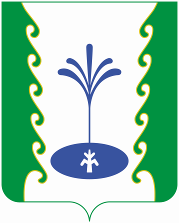 әәkovardinskii@mail.rukovardinskii@mail.ruКод бюджетной классификации Российской ФедерацииКод бюджетной классификации Российской ФедерацииНаименованиеГлавногоадмини-стратораисточ-никовИсточников финансирования дефицита бюджетаНаименование791Администрация сельского поселения Ковардинский сельсовет муниципального района Гафурийский район Республики Башкортостан79101 05 02 01 10 0000 610Уменьшение остатков денежных средств бюджетов сельских поселений79101 05 02 01 10 0000 510Увеличение остатков денежных средств бюджетов сельских поселений